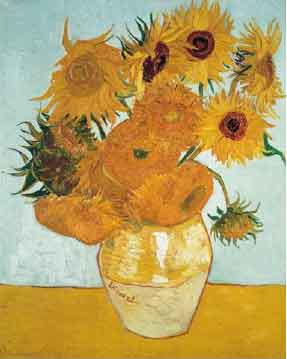 Sunflowersby Vincent Van Gogh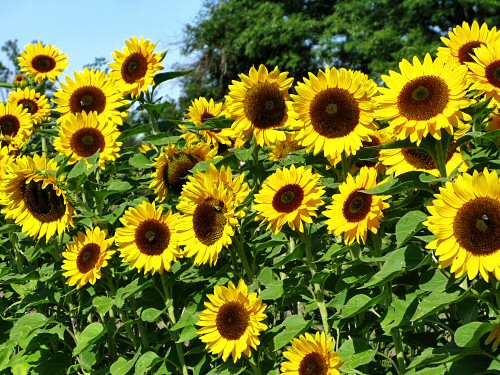 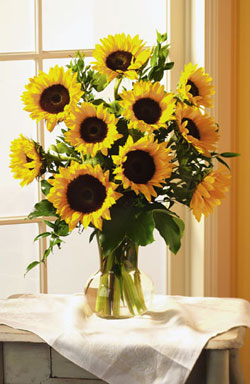 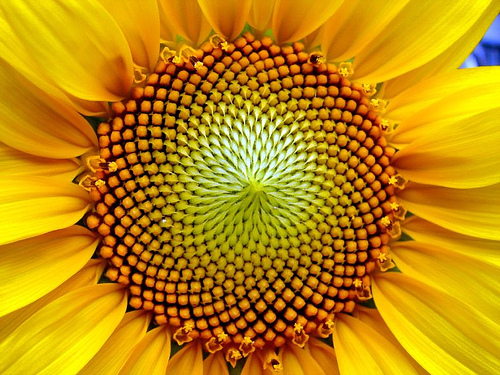 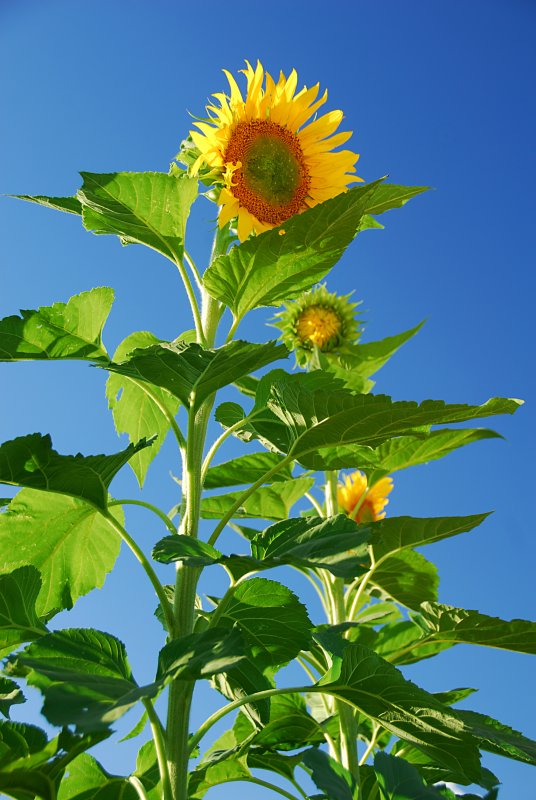 	This sunflower is 8 foot tall!